ЕПИДЕМИОЛОГИЧНА ОБСТАНОВКА ЗА ОБЛАСТ ДОБРИЧ През периода са регистрирани общо 113 случая на заразни заболявания, от които: 71 случая на грип и остри респираторни заболявания (ОРЗ).Общата заболяемост от грип и ОРЗ за областта е 89,57 %оо на 10000 души.      Регистрирани остри респираторни заболявания (ОРЗ) по възрастови групи през периода: 31 регистрирани случая на заболели от COVID-19. Заболяемост за областта за 14 дни на 100000 жители към 21.11.2022г. – 41,24 %000 при 58,43 %000 за РБългария.11 случая на въздушно-капкова инфекция – 9 на варицела и 2 на туберкулоза;На територията на област Добрич през отчетния период няма регистрирани хранителни взривове.ДИРЕКЦИЯ „НАДЗОР НА ЗАРАЗНИТЕ БОЛЕСТИ”Направени проверки на обекти в лечебни заведения за болнична и извънболнична медицинска помощ - 173 бр.Извършени епидемиологични проучвания на регистрирани заразни болести – 42 бр.Лабораторен контрол на противоепидемичния режим в лечебни заведения за болнична и извънболнична медицинска помощ - 275 проби с 3 положителни резултата: 128 бр. околна среда, 89 бр. паразитологични изследвания с 1 положителен резултат и 58 бр. бързи антигенни тестове с 2 положителни резултата.През консултативния кабинет по СПИН /КАБКИС/ няма преминали лица. ДИРЕКЦИЯ „МЕДИЦИНСКИ ДЕЙНОСТИ”Извършени са общо 21 проверки, от които 7 на лечебни заведения за болнична помощ, и 14 проверки на аптеки. Няма установени нарушения. По Наредба №3 от 05.04.2019г. за медицинските дейности извън обхвата на ЗЗО, за които МЗ субсидира лечебните заведения, и за критериите и реда за субсидиране  на лечебните заведения са извършени 6 проверки в ЛЗБП. Подготвени и изпратени са документи към Изпълнителна Агенция Медицински надзор за регистрация на 1 ЛЗ.Издадена 1 заповед за промяна на състава на ЛКК.Приети и обработени  жалби- 6 бр.За периода в РКМЕ са приети и обработени 137 медицински досиета, извършени са 91 справки, изготвени са 110 преписки и 74 бр. МЕД за протокола за ТП на НОИ, проверени са 57 експертни решения (ЕР).ДИРЕКЦИЯ „ОБЩЕСТВЕНО ЗДРАВЕ”Предварителен здравен контрол: 1 експертен съвет при РЗИ-Добрич. Разгледани са 8 проектни документации,  издадени са: 5 становища по процедурите на ЗООС,  3 здравни заключения. Извършени са 2 проверки по предписания на обекти с обществено предназначение (ООП) в процедура по регистрация. Регистриран е 1 обект с обществено предназначение. През периода са извършени общо 63 основни проверки по текущия здравен контрол. Реализираните насочени проверки са общо 95: 53 от тях са извършени във връзка с контрола по тютюнопушенето и продажбата на алкохол; 26 – контрол върху ДДД-мероприятията; 3 - по изпълнение на предписания; 5 – насочени проверки на седмични разписания в учебни заведения, 6 – по спазване забраната за продажба и употреба на диазотен оксид (райски газ), 2 – насочени проверки за спазване на временни противоепидемични мерки, разпоредени от Министъра на здравеопазването в заведения за обществено хранене и обществено достъпни места.Лабораторен контрол:Питейни води: физико-химичен и микробиологичен контрол: 7 бр. проби – 2 бр. проби по физико-химичен показател „нитрати“ и микробиологичен показател „Колиформи“; 1 проба не съответства по микробиологичен показател „Колиформи“ и 1 – по микробиологични показатели „Колиформи“ и „Ешерихия коли“.Във връзка с насочен здравен контрол - микробиологичен контрол: 6 бр. проби, от тях 2 проби не съответстват по микробиологични показатели „Колиформи“ и „Ешерихия коли“.Минерални води: не са изследвани.Води за къпане: не са изследвани.Козметични продукти: не са изследвани.Биоциди и дезинфекционни разтвори: не са изследвани.Физични фактори на средата: измерване на физични фактори – микроклимат, шум и осветление в 2 бр. обекти (1 училище и 1 детска градина) – съответстват на нормативните изисквания.По отношение на констатираните отклонения от здравните норми са предприети следните административно-наказателни мерки:- издадени са 5 предписания за провеждане на задължителни хигиенни мерки; - издадени са 8 акта за установени административни нарушения, 2 от които на юридически лица.Дейности по профилактика на болестите и промоция на здравето (ПБПЗ):Извършени са оценки на седмични учебни разписания на учебните занятия за първи срок на учебната 2022/2023 г. за 2 учебни заведения от област Добрич. Проведени са 10 обучения и 7 лекции с обхванати 427 лица в учебни заведения на територията на област Добрич, при провеждането, на които са предоставени 255 бр. здравно-образователни материали и 50 презерватива. Оказани са 10 бр. методични дейности на 17 лица (педагози, мед. специалисти и здравен медиатор). Изследвано е съдържанието на въглероден монооксид и карбоксихемоглобин в издишан въздух на 38 активни и пасивни пушачи. Проведени са 2 масови прояви във връзка с 17.11.- Международен ден без тютюнопушене и 01.12. - Световен ден за борба със СПИН.											Издадени са информационн бюлетини във връзка с отбелязване на:17 ноември – Международен ден без тютюнопушене;20 ноември – Световен ден за възпоменаване на жертвите на пътнотранспортни       произшествия, които са изпратени до местни медийни и електронни издания.СЕДМИЧЕН ОТЧЕТ ПО СПАЗВАНЕ ЗАБРАНАТА ЗА ТЮТЮНОПУШЕНЕЗа 11.11- 17.11.2022 г. по чл. 56 от Закона за здравето са извършени 43 проверки в 43 обекта (11 детски и учебни заведения, 24 други закрити обществени места по смисъла на § 1а от допълнителните разпоредби на Закона за здравето, 8 открити обществени места). Констатирани са нарушения на въведените забрани и ограничения за тютюнопушене в закритите и някои открити обществени места. Издадени са 2 предписания относно предприемане на всички необходими мерки  с оглед ефективно спазване на забраната за тютюнопушене в закрити обществени места и в помещенията с обособени работни места, където се полага труд, както и в помещенията към тях със спомагателно и обслужващо предназначение, 5 акта на физически лица и 1 акт на юридическо лице за нарушение на чл. 56, ал. 1 и ал. 2  от Закона за здраветоД-Р СВЕТЛА АНГЕЛОВАДиректор на Регионална здравна инспекция-Добрич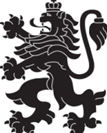 РЕПУБЛИКА БЪЛГАРИЯМинистерство на здравеопазванетоРегионална здравна инспекция-ДобричСЕДМИЧЕН ОПЕРАТИВЕН БЮЛЕТИН НА РЗИ-ДОБРИЧза периода- 11.11- 17.11.2022 г. (46-та седмица)  0-4 г.5-14 г.15-29 г.30-64 г+65 г.общоЗаболяемост %оо2017161357189,57 %оо